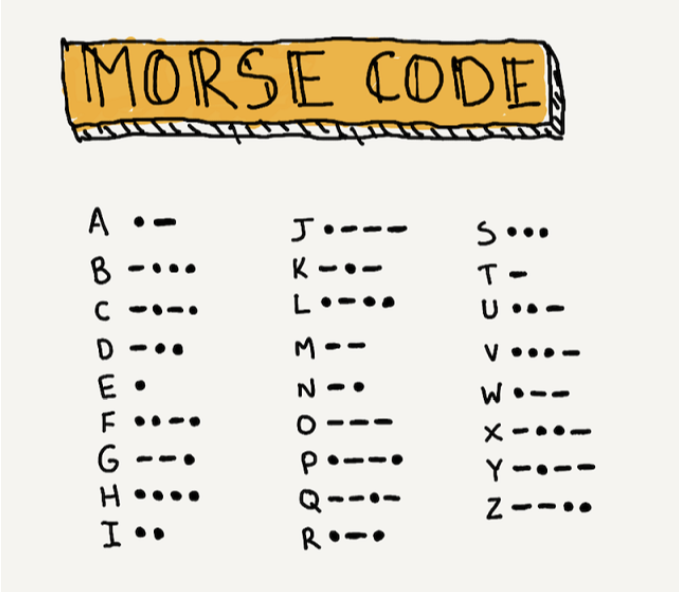 Shelesky et al, Escaping the Average Teaching Technique, STFM Annual Conference, 2019Shelesky et al, Escaping the Average Teaching Technique, STFM Annual Conference, 2019